South KoreaSouth KoreaSouth KoreaFebruary 2027February 2027February 2027February 2027SundayMondayTuesdayWednesdayThursdayFridaySaturday12345678910111213Korean New Year141516171819202122232425262728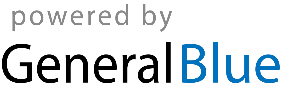 